UNC Division of Cardiothoracic Surgery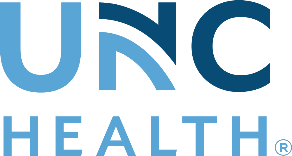 Clinic address: 101 Manning Dr, Chapel Hill, NC 27514Mailing address: UNC Division of Cardiothoracic Surgery3040 Burnett-Womack Bldg., CB #7065Chapel Hill, NC 27599-7065Phone: 919-966-6908 | Fax: 919-966-3475New Patient Referral FormPlease complete entire form and attach copies of the requested medical records. We cannot schedule an appointment until this information is received.Patient First Name:  Patient Last Name: Date of birth: Legal Sex:   Male  Female  Non-binary  UnknownRace: 	If pediatric patient, name of parent/guardian: Primary Phone: 	Secondary Phone: Patient Mailing Address:  City:  State:   Zip: Referral Reason / Diagnosis / Reason for Consult: Referring Provider Name:   Practice Phone: Primary Insurance Carrier Name: 	Policy Number: Group Number: 		Effective Date: Secondary Insurance Carrier Name: 	Policy Number: Group Number: 		Effective Date: Fax to: 919-966-3475ORMail to: UNC Division of Cardiothoracic Surgery  3040 Burnett-Womack Bldg., CB #7065  Chapel Hill, NC 27599-7065Surgery - Operative report and pathology reportOffice Notes - Documenting findings for referralImaging - Formal Reports and Images Chest CT	Chest MRI	Echocardiogram 	Stress TestsMailed  Uploaded to PowerShare UNC Hospitals Imaging - Formal Reports and Images Chest CT	Chest MRI	Echocardiogram 	Stress TestsMailed  Uploaded to PowerShare UNC Hospitals Laboratory ResultsGrowth Charts (Head circumference, weight, length) required for patients <4y/o